	Настройка отслеживанияДиаграмма установки устройства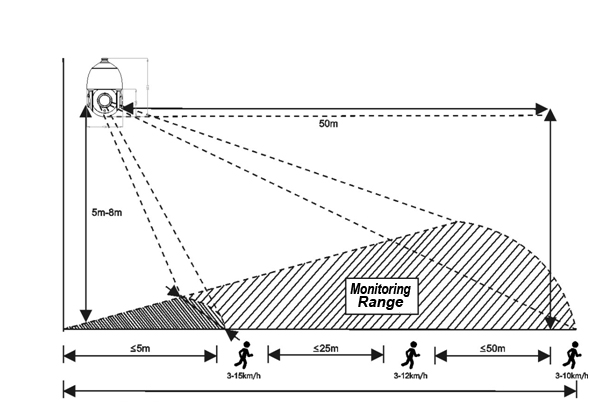 1. Способ включения слежения в зоне:Поверните купол в назначенную важную зону наблюдения, установите предустановку 56, а затем вызовите предустановку №56, чтобы запустить функцию отслеживания человека в текущей зоне. Если цель потеряна, она вернется к исходной настройке через 3-8 секунд.2. Способ включения трекинга в зоне круиза:Пользователь может установить от 1 до 16 предустановленных положений по необходимости, а затем вызвать предустановленное положение № 57 для автоматического перемещения между заданными точками и активировать функцию слежения и тревоги в зоне всех точек круиза.3. Отключение отслеживания человека:Функцию обнаружения и отслеживания по одной позиции или круизу (набор до 16 точек) можно отключить, вызвав команду предустановленной позиции №58.Примечание. Независимо от того, находится ли это позиция охраны или начинается отслеживание круизной линии, когда пользователь вручную управляет вращением купола, система временно отключит отслеживание на 10 секунд и автоматически вернется в установленный режим отслеживания после 10 секунд.4. Настройка времени возврата при отслеживании:По умолчанию продолжительность всех процессов отслеживания составляет 60 с. По истечении заданного времени купол автоматически вернется к начальной точке. Установите пресет 93+Set N (N — время слежения, значение N — 20–250 секунд). Продолжительность процесса слежения можно изменить.5. Таблица команд предустановленного положения, связанная с отслеживанием:Установить начальную точку отслеживанияУстановите точку preset 56
Запустить режим контроля объектаВызовите точку 56
Запустить режим контролясогласно круизаВызовите точку 57Необходимо заранее установить более двух предустановленных позиций.
Отключить функцию отслеживанияВызовите точку 58Функция отслеживания отключена по умолчанию!Установка времени слеженияУстановите preset 93 + установите NN — время слежения, а значение N составляет 20–250 секунд.